С 1 января 2019 года проводится индексация. Какие пенсии будут пересчитаны?В соответствии с принятым 03.10.2018г. Федеральным законом №350-ФЗ с 1 января 2019 пересчитываются страховые пенсии, установленные по Федеральному закону от 28.12.2013 № 400-ФЗ «О страховых пенсиях». Данное увеличение касается лиц, не осуществляющих работу и (или) иную деятельность.Какой индекс устанавливается для  проведения индексации?С 1 января 2019 года утверждена стоимость одного пенсионного коэффициента, с учетом которого рассчитывается страховая пенсия, в размере 87,24 рубль. Кроме того, утвержден размер фиксированной выплаты к страховой пенсии в сумме 5334 рублей 19 копеек.Какие виды выплат не увеличиваются? Не увеличивается размер: получателям страховых пенсий, осуществляющих работу и (или) иную деятельность;пенсий по государственному пенсионному обеспечению;компенсации за уход, выплачиваемой трудоспособному лицу, осуществляющему уход за нетрудоспособным пенсионером (1200 руб.); ежемесячной выплаты за уход неработающему трудоспособному родителю или опекуну, осуществляющему уход за ребенком-инвалидом до 18 лет или инвалидом с детства I группы (5500 руб.); дополнительного материального обеспечения отдельным категориям граждан (за заслуги перед Отечеством; членам летных экипажей судов гражданской авиации; работникам  ядерного оружейного  комплекса РФ; организаций угольной промышленности; ветеранам войны по Указам Президента № 363 и № 887, изданным в 2005 году);СТРАХОВЫЕ ПЕНСИИ ПО СТАРОСТИКак будет индексироваться страховая пенсия по старости? Сумму пенсионных коэффициентов, которая определена у каждого получателя страховой пенсии с 1 января 2019 года, умножат на новую стоимость одного пенсионного коэффициента – 87,24 руб.Какой будет фиксированная выплата к страховой  пенсии по старости у обычного пенсионера? Фиксированная выплата к страховой пенсии по старости после индексации составит 5334 руб. 19 коп. В случае нахождения на иждивении пенсионера, получающего трудовую пенсию по старости, нетрудоспособного члена семьи, фиксированная выплата составит 7112 руб. 25 коп., двух нетрудоспособных иждивенцев – 8890 руб. 31 коп., трех и более членов семьи – 10668 руб. 38 коп.Какой будет фиксированная выплата к страховой пенсии по старости у тех получателей, которые достигли возраста 80 лет?  Пенсионерам, получающим пенсию по старости и достигшим возраста 80 лет или (и) имеющим 1-ю группу инвалидности, размер фиксированной выплаты составит 10668 руб. 38 коп.Можно ли привести упрощенный пример индексации страховой пенсии по старости, чтобы самому рассчитать пенсию, которая будет выплачиваться с 1 января 2019?Да. К примеру, по состоянию на 31 декабря 2018 страховая пенсия по старости составляла 12743 руб. 60 коп., в том числе фиксированная выплата в размере 4982 руб. 90 коп.Чтобы рассчитать новый размер пенсии с 1 января, необходимо определить количество индивидуальных пенсионных коэффициентов: (12743,60-4982,9) / 81,49 = 95,235. Затем индивидуальный пенсионный коэффициент (95,235) умножается на стоимость пенсионного коэффициента с 01.01.2019 года: 95,235 х 87,24 = 8308,30 – новый размер страховой пенсии без учета фиксированной выплаты.Сумма пенсии на 01.01.2019 года составит 13642,49 рублей, в том числе 5334,19 руб. – фиксированная выплата к страховой пенсии. Какой будет фиксированная выплата к страховой  пенсии по старости у неработающего пенсионера, проживающего в сельской местности и проработавшего в сельском хозяйстве не менее 30 лет? Фиксированная выплата к страховой пенсии по старости составит 6667 руб. 74 коп. с учетом повышения на 25% (=1333,55 руб.)СТРАХОВЫЕ ПЕНСИИ ПО ИНВАЛИДНОСТИСтраховые пенсии по инвалидности будут увеличиваться в таком же порядке, как и страховые пенсии по старости?Да, при этом у инвалидов 1 группы после перерасчета фиксированная выплата составит 10668 руб. 38 коп., у инвалидов 2 группы – 5334 руб. 19 коп., у инвалидов 3 группы – 2667 руб. 10 коп.СТРАХОВЫЕ ПЕНСИИ ПО СЛУЧАЮ ПОТЕРИ КОРМИЛЬЦАКак будут индексироваться страховые пенсии по случаю потери кормильца?Механизм индексации страховых пенсий по случаю потери кормильца аналогичен для всех страховых пенсий.При этом для  детей, потерявших обоих родителей или одинокую мать (круглые сироты), размер фиксированной выплаты составит 5334 руб. 19 коп., всем остальным получателям страховых пенсий по случаю потери кормильца – 2667 руб.10 коп.По вопросам предоставления более подробной информации рекомендуем обращаться в территориальные Управления Пенсионного фонда РФ или по телефонам «горячей линии».Прием посетителей осуществляется ежедневно без перерыва на обед. Адрес в Интернете:www.pfrf.ru/ot_volgradТЕЛЕФОНЫ «ГОРЯЧЕЙ ЛИНИИ» Отделение Пенсионного фонда РФ по Волгоградской области____________________________________Об индексации страховых пенсий с 1 января 2019 года 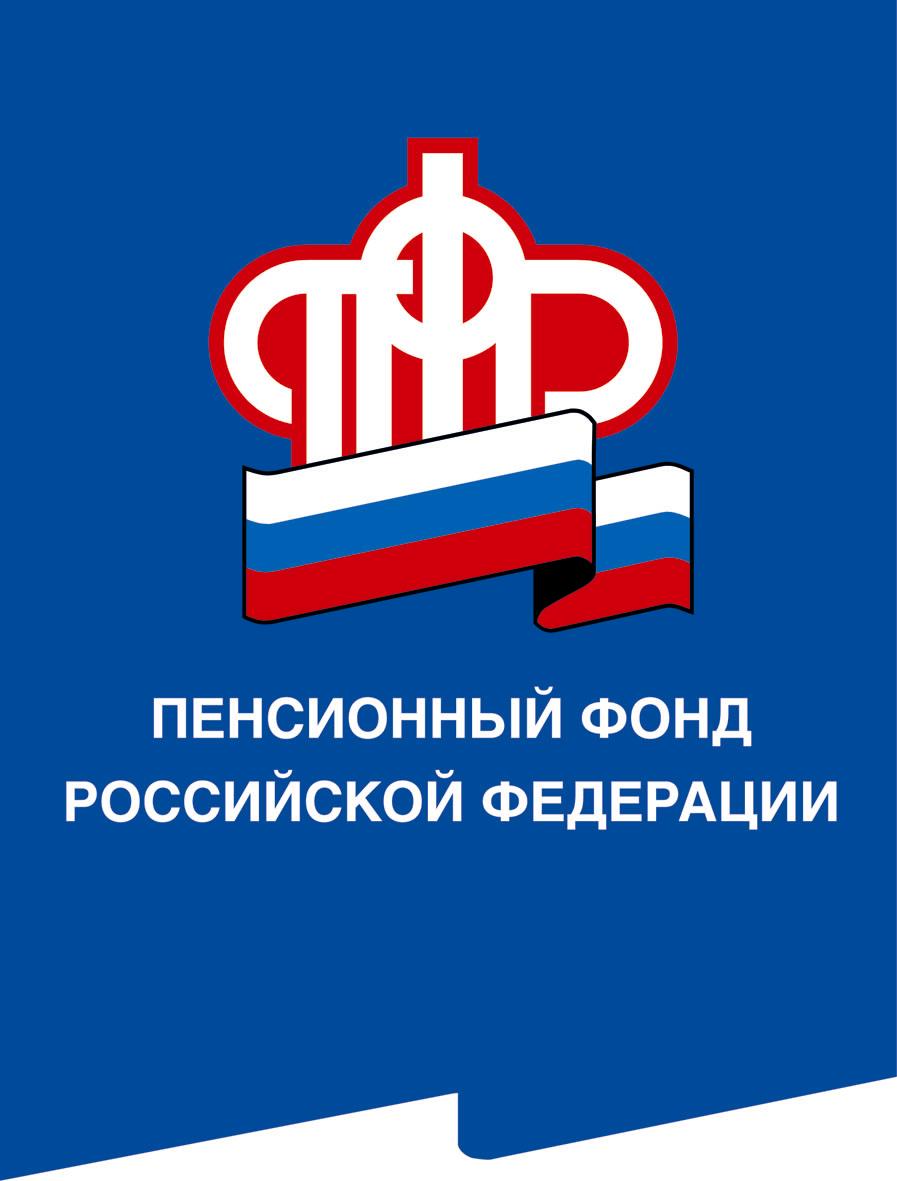 